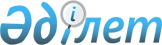 Об определении мест для размещения агитационных печатных материалов для всех кандидатовПостановление акимата Келесского района Туркестанской области от 8 мая 2019 года № 142. Зарегистрировано Департаментом юстиции Туркестанской области 8 мая 2019 года № 5039
      Сноска. Заголовок постановления – в редакции постановления акимата Келесского района Туркестанской области от 21.02.2023 № 46 (вводится в действие после дня его первого официального опубликования).
      В соответствии с пунктом 6 статьи 28 Конституционного закона Республики Казахстан "О выборах в Республике Казахстан", акимат Келесского района ПОСТАНОВЛЯЕТ:
      Сноска. Преамбула – в редакции постановления акимата Келесского района Туркестанской области от 21.02.2023 № 46 (вводится в действие после дня его первого официального опубликования).

      1. Исключен постановлением акимата Келесского района Туркестанской области от 21.02.2023 № 46 (вводится в действие после дня его первого официального опубликования).


      2. Определить места для размещения агитационных печатных материалов для всех кандидатов согласно приложению 2 к настоящему постановлению.
      3. Государственному учреждению "Аппарат акима Келесского района" в установленном законодательством Республики Казахстан порядке обеспечить:
      1) государственную регистрацию настоящего постановления в территориальном органе юстиции;
      2) в течение десяти календарных дней со дня государственной регистрации настоящего постановления направление его копии в бумажном и электронном виде на казахском и русском языках в Республиканское государственное предприятие на праве хозяйственного ведения "Республиканский центр правовой информации" для официального опубликования и включения в эталонный контрольный банк нормативных правовых актов Республики Казахстан;
      3) в течение десяти календарных дней со дня государственной регистрации настоящего постановления направление его копии на официальное опубликование в периодические печатные издания, распространяемых на территории Келесского района;
      4) размещение настоящего постановления на интернет-ресурсе акимата Келесского района после его официального опубликования.
      4. Контроль за исполнением настоящего постановления возложить на руководителя аппарата акима района Т.Оразбекова.
      5. Настоящее постановление вводится в действие со дня его первого официального опубликования.
      "СОГЛАСОВАНО"
      Председатель Келесской районной
      территориальной избирательной
      комиссии
      ________________ Ж.Альсеитов
      "___" __________ 2019 года Перечень помещений предоставляемых для проведения встреч кандидатов с избирателями на договорной основе
      Сноска. Приложение 1 исключено постановлением акимата Келесского района Туркестанской области от 21.02.2023 № 46 (вводится в действие после дня его первого официального опубликования). Места для размещения агитационных печатных материалов для всех кандидатов
      Сноска. Приложение 2 – в редакции постановления акимата Келесского района Туркестанской области от 21.02.2023 № 46 (вводится в действие после дня его первого официального опубликования).
					© 2012. РГП на ПХВ «Институт законодательства и правовой информации Республики Казахстан» Министерства юстиции Республики Казахстан
				
      Аким района

А. Есбаев
Приложение 1 к
постановлению акимата
Келесского района
от 08 мая 2019 года № 142Приложение 2 к
постановлению акимата
Келесского района
от 08 мая 2019 года № 142
№
Места для размещения агитационных печатных материалов
по селу Абай
по селу Абай
1
напротив здания коммунального государственного учреждения "Общеобразовательная средняя школа №4 имени Ж.Баласагуна" отдела развития человеческого потенциала Келесского района по улице Б.Кыргызалиева
2
напротив здания государственного коммунального казенного предприятия "колледж №13" управления развития человеческого потенциала Туркестанской области по улице Т.Рыскулова
3
левая сторона здания государственного коммунального казенного предприятия "Келесский районный дом культуры имени Аширали Кенжеева" акимата Келесского района по улице Т.Рыскулова
4
перед зданием коммунального государственного учреждения "Общеобразовательная средняя школа №1 имени О.Есимова" отдела развития человеческого потенциала Келесского района по улице А.Сатбаева
по сельскому округу Биртилек
по сельскому округу Биртилек
5
левая сторона здания коммунального государственного учреждения "Общеобразовательная средняя школа №8 имени Т.Бегманова" отдела развития человеческого потенциала Келесского района по улице Ынтымак, села Аккурган
6
правая сторона здания коммунального государственного учреждения "Общеобразовательная средняя школа №12 имени Р.Алибекулы" отдела развития человеческого потенциала Келесского района по улице Муслим ата, села Енбекши
7
правая сторона здания коммунального государственного учреждения "Общеобразовательная средняя школа №10 "Игилик" отдела развития человеческого потенциала Келесского района по улице Сункар, села Игилик
по сельскому округу Кошкарата
по сельскому округу Кошкарата
8
перед зданием сельского дома культуры "Бескубыр" государственного коммунального казенного предприятия "Келесский районный дом культуры имени Аширали Кенжеева" акимата Келесского района по улице К.Ерназарова, села Бескубыр
9
перед зданием коммунального государственного учреждения "Общеобразовательная средняя школа №22 имени З.Рустемова" отдела развития человеческого потенциала Келесского района по улице С.Усербайулы, села Кошкарата
10
правая сторона коммунального государственного учреждения "Общеобразовательная средняя школа №28 "Макташы" отдела развития человеческого потенциала Келесского района по улице А.Байтурсынова, села Аманжар
по сельскому округу Ушкын
по сельскому округу Ушкын
11
западная сторона пересечения улиц К.Конысбаева и Д.Конаева, села Ушкын
сельский округ Алпамыс батыр
сельский округ Алпамыс батыр
12
северо-восточная сторона пересечения улиц С.Кожанова и Абая, села Акжол
13
южная сторона пересечения улиц Б.Майлина и Т.Тажибаева, села Кауыншы
по сельскому округу Жузимдик
по сельскому округу Жузимдик
14
юго-западная сторона пересечения улиц Б.Калмаханова и Т.Бигельдинова, села Жузимдик
по сельскому округу Бирлесу
по сельскому округу Бирлесу
15
юго-западная сторона пересечения улиц Б.Курмансеитова и М.Иебаева, села Казахстан
16
правая сторона коммунального государственного учреждения "Общеобразовательная средняя школа №34 имени А.Байтурсынова" отдела развития человеческого потенциала Келесского района по улице Кабанбай батыр, села 28 гвардия
по сельскому округу Актобе
по сельскому округу Актобе
17
северо-западная сторона пересечения улиц Акдала и Атамура, села Жуантобе 
18
восточная сторона пересечения улицы Нурлы жол и автомобильной дороги республиканского значения а-15 "Жызак-Гагарин-Жетысай-Сарыагаш-Жибек жолы", села Жуантобе
19
юго-восточная сторона пересечения улиц А.Туралимова и Б.Ермекова, села Лесбек батыр
20
юго-западная сторона пересечения улицы Т.Сүлейменова и автомобильной дороги республиканского значения а-15 "Жызак-Гагарин-Жетысай-Сарыагаш-Жибек жолы", села Кокбулак
21
левая сторона здания коммунального государственного учреждения "Общеобразовательная средняя школа №43 "Болашак" отдела развития человеческого потенциала Келесского района по улице Жанагасыр, села Бозсу
по сельскому округу Бирлик
по сельскому округу Бирлик
22
восточная сторона пересечения улиц А.Жангелдина и М.Ауезова, села Бирлик
23
юго-восточная сторона пересечения улиц Д.Конаева и Х.Кобеева, села Жанатиршилик
по сельскому округу Ошакты
по сельскому округу Ошакты
24
северо-западная сторона пересечения улиц М.Ауезова и А.Молдагуловой, села С.Саттарова
25
левая сторона здания коммунального государственного учреждения "Общеобразовательная средняя школа №47 имени Д.Конаева" отдела развития человеческого потенциала Келесского района по улице Ж.Жаксыбекова, села Береке
26
левая сторона здания товарищество с ограниченной ответственностью "Асмет ЛТД" по улице Курбанова, села Ошакты
по сельскому округу Бозай
по сельскому округу Бозай
27
южная сторона пересечения улиц Курмангазы и Казыбек би, села Бозай
28
юго-восточная сторона пересечения улиц Ш.Калдаякова и Ы.Алтынсарина, села Тентексай
по сельскому округу Жамбыл
по сельскому округу Жамбыл
29
юго-западная сторона пересечения улиц Жамбыл и Абая, села Бекбота
30
северо-восточная сторона пересечения улиц Бейбитшилик и Курмангазы, села Ашыколь